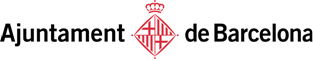 Instancia de solicitud de ayudaQuien suscribe, solicita al Ayuntamiento de Barcelona, de acuerdo con la convocatoria de ayuda  del IBI de la vivienda habitual a favor de personas con pocos recursos, para el año 2019, en los términos siguientes: Datos solicitante PROPIETARIO/A               INQUILINO/A     	  NÚM. PERSONAS CONVIVIENTES (a fecha 01/01/2019)       Declaración responsable del solicitante:Declaro:Que a 1 de enero de 2019 soy el/la titular de los recibos del Impuesto sobre Bienes Inmuebles, o bien, soy el/la propietario/a de mi vivienda habitual o el/la titular del contrato de arrendamiento de mi vivienda habitual.Que como solicitante, y juntamente con las personas empadronadas en mi vivienda habitual, tenemos unos ingresos anuales brutos inferiores o iguales (referidos al último ejercicio fiscal cerrado) al umbral que especifica la base 6ª de las Bases Reguladoras de la ayuda y la convocatoria pública correspondiente a 2019.Que estoy al corriente del pago de mis obligaciones tributarias con el Ayuntamiento de Barcelona, con el resto de Administraciones y con la Seguridad Social, o que no estoy obligado a declarar. Que mi vivienda habitual es la que consigno en la presente instancia.Que todos los datos que constan en la solicitud, y en los documentos que la acompañan, son ciertos. Que cumplo y acepto la normativa general vigente reguladora de las subvenciones que otorga el Ayuntamiento de Barcelona y todos los requisitos exigidos en las bases y la convocatoria para solicitar y otorgar estas ayudas. Que como solicitante, o alguna de las personas empadronadas en mi vivienda habitual, tenemos un grado de discapacidad superior al 33% (En este caso es OBLIGATORIO acreditar la discapacidad adjuntando una fotocopia de la tarjeta).Autorizo, como solicitante, al Ayuntamiento de Barcelona (directamente o a través de un ente instrumental) para efectuar las consultas necesarias en las demás Administraciones Públicas con la finalidad de comprobar las circunstancias expresadas y el cumplimento de los requisitos para otorgar la ayuda, tanto de mi persona como de las personas empadronadas en mi vivienda habitual.Opciones de pago: Nuevo solicitante o modificación de cuenta: Debe adjuntar hoja de datos bancarios debidamente cumplimentada y validada. He sido beneficiario de esta ayuda en convocatorias anteriores y no quiero modificar la cuenta que había designado. Autorizo el pago de la ayuda en la cuenta dónde tengo domiciliado el pago del IBI (sólo para propietarios/as).Por todo ello, a los efectos de lo previsto en el art.24 del RD 887/2006, de 21 de julio, firmo  la presente declaración y SOLICITO la ayuda  sobre el importe de la cuota líquida del IBI.Barcelona,         de         de  2019FIRMASegún lo previsto en la Ley 38/2003, de 17 de noviembre, General de Subvenciones, la inexactitud o falsedad de esta declaración responsable es motivo de exclusión de la persona que realiza la solicitud de ayuda, como también motivo de revocación y/o reintegro de la ayuda en el caso que le sea otorgada, sin perjuicio de la posibilidad de imponer las sanciones que correspondan y de exigir las responsabilidades de cualquier tipo en que  se haya  podido incurrir como consecuencia de la inexactitud o la falsedad en la declaración.La inexactitud, falsedad u omisión de datos esenciales en esta declaración responsable, o el incumplimiento de los requisitos exigibles de acuerdo con la legislación vigente para la obtención de la ayuda, determinará el reintegro de la misma, sin perjuicio de les responsabilidades penales, civiles o administrativas que le puedan ser exigidas.Sólo en el caso de ser arrendatario, deberá rellenar la siguiente autorización, o bien presentar un documento acreditativo con la cuota líquida del impuesto.AUTORIZACIÓN CUOTA LÍQUIDA DEL IBIYo,           [nombre y apellidos del arrendador], con NIF      , como titular del recibo del Impuesto sobre Bienes Inmuebles, respecto del cual se solicita esta ayuda,  autorizo al Ayuntamiento de Barcelona  (directamente o a través de un ente instrumental) a consultar la cuota líquida del impuesto para tomarla como referencia a los efectos oportunos.Barcelona,         de         de 2019FIRMADatos personales de los miembros de la unidad de convivencia (excluido el solicitante)Datos de la primera persona conviviente:Apellidos:                                                                              Nombre:      NIF:                                                                                       Parentesco:      Autorizo la consulta telemática para la comprobación de los requisitos de la convocatoria. Datos de la segunda persona conviviente:Apellidos:                                                                              Nombre:      NIF:                                                                                       Parentesco:      Autorizo la consulta telemática para la comprobación de los requisitos de la convocatoria.Datos de la tercera persona conviviente:Apellidos:                                                                              Nombre:      NIF:                                                                                      Parentesco:      Autorizo la consulta telemática para la comprobación de los requisitos de la convocatoria.Datos de la cuarta persona conviviente:Apellidos:                                                                              Nombre:      NIF:                                                                                       Parentesco:      Autorizo la consulta telemática para la comprobación de los requisitos de la convocatoria. Datos de la quinta persona conviviente:Apellidos:                                                                               Nombre:      NIF:                                                                                        Parentesco:      Autorizo la consulta telemática para la comprobación de los requisitos de la convocatoria*Nota: En caso de que haya más personas que formen parte de la Unidad de Convivencia, hará falta adjuntar tantas copias de este impreso como sea necesario.Información relativa a protección de datosApellidos:      Nombre:      NIF:       Correo electrónico:      Correo electrónico:      Teléfono:      Domicilio (dirección de empadronamiento)Domicilio (dirección de empadronamiento)Domicilio (dirección de empadronamiento)Domicilio (dirección de empadronamiento)Domicilio (dirección de empadronamiento)Domicilio (dirección de empadronamiento)Nombre de la CalleNúmeroEscaleraPisoPuertaCódigo PostalReferencia Catastral (20 dígitos):      Referencia Catastral (20 dígitos):      Referencia Catastral (20 dígitos):      Referencia Catastral (20 dígitos):      Referencia Catastral (20 dígitos):      Referencia Catastral (20 dígitos):      De acuerdo con la normativa de protección de datos le informamos y al tramitar este documento consiente, que sus datos personales sean tratados por el Ayuntamiento de Barcelona dentro del fichero de Subvenciones con la finalidad de resolver la subvención solicitada, legitimada en base a vuestro consentimiento. Excepto por obligación legal, sus datos no serán cedidos a terceros. Tiene derecho a acceder, rectificar y suprimir sus datos, así como otros derechos sobre los mismos. Puede consultar información adicional sobre este tratamiento y protección de datos en www.bcn.cat/ajuntament/protecciodades. Así mismo, en cumplimiento de la Ley de Servicios de la Sociedad de la Información 34/2002 de 11 de julio, se indica que al informar del campo e-mail o teléfono móvil se autoriza a usar estos medios para la realización de comunicaciones directamente relacionadas con la finalidad indicada.